Interpreter’s NotesThe Interpreter identified above provided service indicated herein:Provider Signature:							Time Finish:				Provider Name (please print):					Tel. No.:				APPOINTMENT IDENTIFICATION NO.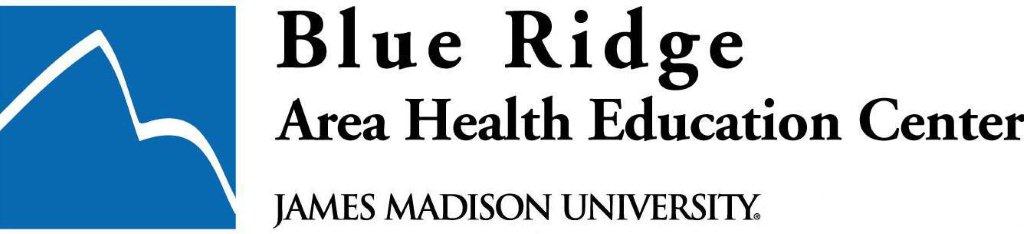 (540)568-3011 f-(540)568-3172interpreter@jmu.eduwww.brahec.jmu.eduPatient Last Name:  Patient Last Name:  Patient Last Name:  Patient First Name: Patient First Name: Patient First Name: Date of Birth: Date of Birth: Date of Birth: Date of Birth: Date of Service: Date of Service: Customer Name: Customer Name: Customer Name: Customer Name: Customer Name: Customer Name: Clinic: Clinic: Clinic: Clinic: Clinic: Clinic: Department: Department: Department: Department: Department: Department: Requestor Name: Requestor Name: Requestor Name: Requestor Name: Requestor Name: Requestor Name: Provider Name: Provider Name: Provider Name: Provider Name: Provider Name: Provider Name: Appointment Location: Appointment Location: Appointment Location: Appointment Location: Appointment Location: Appointment Location: Time Start: Time Start: Duration: Duration: Subject of Interpretation Services: Subject of Interpretation Services: Subject of Interpretation Services: Subject of Interpretation Services: Subject of Interpretation Services: Subject of Interpretation Services: Were you interpreting for more than one patient during this appointment? Were you interpreting for more than one patient during this appointment? Were you interpreting for more than one patient during this appointment? Were you interpreting for more than one patient during this appointment? Were you interpreting for more than one patient during this appointment? Were you interpreting for more than one patient during this appointment? - If YES -- If YES -- If YES -- If YES -- If YES -- If YES -Other Patient’s Name: Other Patient’s Name: Other Patient’s Name: Other Patient’s Name: DOB: DOB: Check Here for NO SHOW:  Check Here for NO SHOW:  Check Here for NO SHOW:  Check Here for NO SHOW:  Check Here for NO SHOW:  Check Here for NO SHOW:  Interpreter Name: Language: 